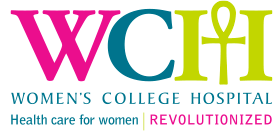 76 Grenville Street, 7th Floor, Toronto, Ontario M5S 1B2  Telephone: 416-323-6223Referral FormMental Health in Medicine ProgramMindfulness Based Stress Reduction Program (MBSR)_________________________________________________________________________________________________________MRN / HFN Number: _____________________         Date: ______________________									     (YYYY / MM / DD)Patient name: _____________________________________________Patient address: ___________________________________________Patient phone number: ______________________________________Health card number: ________________________________________Chief complaint/diagnosis:____________________________________________________________________________________________________________________________________________Relevant history:____________________________________________________________________________________________________________________________________________Precautions/contraindications:____________________________________________________________________________________________________________________________________________Referring Health Practitioner:Print Name: _____________________  Signature: __________________ Designation: ______Department: ______________________  (WCH Telephone extension): ___________________  Fax: ______________________________Fax completed form to: 416-323-6356 Attention: Todd Tran Ph.D. (cand), OT Reg. (Ont)  (MBSR Program Coordinator)Fax Disclaimer: This fax transmission contains confidential information that is intended only for the Women's College Hospital Mindfulness Based Stress Reduction Program. If you are not the intended recipient, you are hereby notified that any disclosure, copying, or distribution of the contents of this fax is strictly prohibited. If you have received this fax transmission in error, please immediately notify the referring health practitioner at the telephone number provided above to arrange for the return or destruction of this document.